Concrete Pumper Truck Pre-Placement Checklist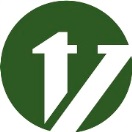 Job Name: 				Job Number: 				Date: 			Location of Pour: 						Date(s) of Pour: 			Pumper User: 							Pumper Provider: 			Planning Pump Truck Certification 										 Pump Truck Operator Certification 									 Pump Truck Certificate of Insurance 									 Pump Truck Gross Capacity 										 Copy of Manufacturer Operating Manual 								 Max. Boom Radius: 	       	   Length: 	        Min. Boom Angle: 	   	   Building Height: 	 Concrete Mix 											 Detailed Pour Planning and Safety Orientation; Pump truck setup, swing path, travel, distance 						 Emergency Stop Switch 									 Operator, Crew, Foreman 									 Communications 										 Start/Finish times 										 PPE 												 Environment  										 Weather 											 Evacuation 											 Public Protection 										 Priming Procedures 										 Location of washout 										Preparation Site walk with Site Supervisor and Pump Operator 							 Surface (Asphalt, concrete, soil, etc.) 								 Outriggers fully extended, pads level, solid bearing and pinned 					 Barricades in place to prevent access to hopper 							 Hoisting equipment in place (boom not to be used)  						 Overhead electrical lines Rated voltage 		      Distance to lift 	 (min 17’)        Lines energized 		 Designated observer of line clearance: 							 Traffic control measures 										 Surrounding area 										 Hoses 												 Personal Protective Equipment (PPE) 								Remarks _____________________________________________________________________________________________________________________________________________________________		Site Supervisor						       Pumper Operator